Тематический образовательный проект «Северные народы Сибири» в подготовительной к школе группеНажмите, чтобы скачать публикацию
в формате MS WORD (*.DOC)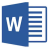 Размер файла: 3.13 МбайтМУНИЦИПАЛЬНОЕ БЮДЖЕТНОЕ ОБРАЗОВАТЕЛЬНОЕ УЧРЕЖДЕНИЕСРЕДНЯЯ ОБЩЕОБРАЗОВАТЕЛЬНАЯ ШКОЛА №26Дошкольное отделениеТЕМАТИЧЕСКИЙ ОБРАЗОВАТЕЛЬНЫЙ ПРОЕКТ«Северные народы Сибири»В подготовительной к школе группе № 15 «Непоседы»Реализовали:Воспитатели группы №15 «Непоседы» Молостова Анна Владимировна, Михеева Анна Владимировна, инструктор по физической культуре Новгородцева Ася АлександровнаНовосибирск – 2017Вид проекта: творческо-информационный.По числу участников: групповой.Сроки реализации: 11.12.2017 г. – 17.12.2017 г.Участники проекта: дети, воспитатели, помощник воспитателя, родители воспитанников, инструктор по физической культуре.Актуальность проекта: На крайнем севере Западной Сибири, веками живут коренные малочисленные народы: ненцы, коми, ханты, селькупы, долганы и нганасаны, удэгейцы, чукчи, алеуты, саамы. Народы Севера Сибири прошли сложный путь исторического развития, сумев не только сохранить, но и укрепить свою этническую идентификацию и традиционную культуру. Актуальность темы защиты исконной среды обитания и традиционного образа жизни коренных малочисленных народов Севера подчеркивается на государственном уровне. Всем известно, что в дошкольные годы жизни ребенка идет становление основ его личности. Воспитание любви к родному краю, формирование интереса к истории и культурному наследию народов Севера необходимо начинать с детского сада. Понимание Родины у дошкольников тесно связано с конкретными представлениями о том, что им близко и дорого.Научить чувствовать красоту родной земли, уважать и гордиться людьми, живущими на этой земле, воспитывать любовь к родным местам, ко всему, что окружает ребёнка с детства – одна из главных задач педагогов, родителей. Опора на красоту окружающего мира, культурные ценности и историю родного края – верный путь повышения качества воспитания и обучения.Цель проекта: Развитие познавательных способностей детей старшего дошкольного возраста через ознакомление с бытом, культурой и традициями народов Севера Сибири.Задачи проекта:Образовательные:-Развивать знания детей о народах Севера.-Обобщать знания детей о животных Севера.-Развивать у детей познавательный интерес к жизни народов и жизни животных Севера.-Способствовать развитию интереса и стремление к познавательной активности в ходе образовательной деятельности;-Закреплять умение внимательно воспринимать познавательную информацию в ходе образовательной деятельности, делать обобщающие выводы.Воспитательные:- Воспитывать любовь к природе и уважение к национальностям народа севера.- Формировать умения видеть красоту природы Севера.Развивающие:-Развивать интерес к жизни животных Севера.-Развивать интерес к жизни коренных жителей Севера.-Развивать слуховое и зрительное внимание, мышление.-Развивать речь детей, обогащать словарный запас.-Развивать связную речь.-Продолжать развивать умения давать полные ответы на вопросы воспитателя.Формы реализации проекта- непосредственно - образовательная деятельность в игровых ситуациях- дидактические, познавательные игры- познавательные беседы, направленные на проявление детского интереса к истории и культуре народов севера, животном и растительном мире;- рассматривание иллюстраций, открыток- просматривание мини- фильмов, презентаций о достопримечательностях природы севера, растительном и животном мире народов севера;- работа с родителямиОжидаемые результаты:- пополнятся у детей знания о красоте природы севера- расширятся представления о жизнедеятельности и быте народов севера, растительном и животном мире севера;-пополнится запас знаний в области познавательного развития;- расширить и пополнить уголки краеведения информационными материалами (картины, иллюстрации, истории, картотеки, фото-альбомы, открытки, макеты жилищ народов севера).Сроки и этапы реализации:I. Подготовительный этап- Постановка цели, задач.- Изучение методической литературы.II. Разработка проекта- Подбор методической литературы.- Выбор форм работы с детьми и родителями.- Выбор основных мероприятий.- Определение объема и содержания работы для внедрения проекта.- Определение и формулировка ожидаемых результатов.III. Внедрение проекта- Проведение бесед, опытов, поисково-исследовательской деятельности с детьми при участии родителей, художественной деятельности, чтение художественной и познавательной литературы, загадок и пословиц.- Беседы и практическая деятельность детей по теме проекта.- Составление памяток, рекомендаций для родителей.- Оформление буклетов, листовок.- Украшение группы.- Оформление «картинной галереи»- Проведение тематической НОД.- Организация самостоятельной деятельности детей.IV. Итоговый этап- Изготовление яранги – переносного жилища народов севера, украшение группы по северному для встречи Нового года.Реализация проектаI часть проекта. Организация «точки удивления», возбуждающей интерес детей и создающей мотивацию для познавательной активностиПосле того, как оформили «картинную галерею» с изображениями народов севера Сибири на шкафах в группе, обратить внимание детей на содержание картин. Провести беседу по теме проекта, используя методику трех вопросов: Дети, что вы знаете о народах Севера? Что хотите узнать? Как узнать?II часть проекта. ПланированиеВоспитатель фиксирует вопросы, заданные детьми. Ребята совместно планируют, каким образом постараются получить ответы на эти вопросы: совместно с воспитателем и родителями – чтение художественной литературы, беседы с детьми, создание коллекций, открыток, книжек, придумывание сказок и рассказов; самостоятельная деятельность – придумывание игр и развлечений, закрепление знаний с помощью не сложных опытов, рисование картин.III часть проекта. Реализация запланированных мероприятийСовместная деятельность педагога и детейПерспективно – календарный план НОД в ходе реализации проекта.Понедельник 11.12.2017 г.Вторник 12.12.2017 г.Среда 13.12.2017 г.Четверг 14.12.2015 г.Пятница 15.12.2017 г.Полученные результаты: в ходе проекта задачи были выполнены, цель достигнута. Дети многое узнали о народах севера Сибири. Проигрывали жизненные ситуации в сюжетно-ролевых играх, закрепляя материал на практике. Развивался познавательный интерес, закреплялся ранее полученный материал. Улучшилась работа с родителями, родители активно принимали участие.Дети, что вы знаете о народах Севера.Что хотите узнать?Как узнать?На Севере оченьхолодно, поэтому люди одеваются очень тепло. Делают проруби, ловят рыбу, чтобы поесть. В домах очень тепло.Как называются дома народов Севера, из чего их делают? Из чего шьют одежду? Чем занимаются люди? Как они разжигают огонь, чтобы приготовить пищу? Чем питаются? Что пьют? В какие игры играют дети?Спросить у взрослых, прочитать в книгах дома или сходить в библиотеку. Задать вопрос компьютеру.Образовательная областьТемаЗадачиПознавательное развитиеПознавательно-исследовательская деятельность «Как велика наша страна!»- введение в тематический образовательный проект;- постановка целей и задач;- нахождение методов достижения цели;- знакомство с народами севера Сибири.Художественно-эстетическое развитиеИзо деятельность«Как ветер к великой горе ходил»- сюжетное рисование карандашами по якутской народной сказке;- знакомство с литературным творчеством северных народов;- вызвать познавательную активность в ходе образовательной деятельностиФизическая культура на улицеПодвижная игра «Ручейки и озера»- воспитывать ловкость, выдержку;- развивать скоростные умения;Совместная деятельность воспитателя и детейСюжетно-ролевая игра «Полярники – покорители севера».Чтение ненецких сказок «Лисица, птичка и ворон», «Собака», «Два брата».Беседа «Кто они – жители севера?»- пополнить словарный запас новыми понятиями: юрта, иглу, оленеводство и др.;- вызвать интерес и активность в ходе познавательной деятельности;- развивать речевую активностьСамостоятельная деятельность детейРассматривание иллюстраций с изображениями быта народов севера Сибири- познакомить детей с народами севера, их жизнедеятельностью, бытом, обычаями, устоями;- вызвать познавательную активность в ходе образовательной деятельностиРабота с родителямиЗнакомство с проектом- познакомить родителей с целями и задачами проекта;- методами добывания информации детьмиОбразовательная областьТемаЗадачиРечевое развитие«Знакомство с жизнью и бытом народов Крайнего Севера»- познакомить детей с жизнью народов севера;- развивать познавательную активность, воображение;- активизировать словарный запас у детей: аркан, мунэк, юрта, камус, тэти, оленевод;- воспитывать у детей уважение к народам севера;Художественно-эстетическое развитиеКонструирование «Чум, юрта»- познакомить детей с устройством жилища народов крайнего севера;- учить самостоятельно находить различия в строениях, способы постройки;Физическая культура«Знакомство с народами севера»Оздоровительные:Развивать крупную и мелкую мускулатуру рук, ног, туловища;             Образовательные:Научить детей играть в подвижные игры хантов и манси;Упражнять в ходьбе и беге по ограниченной площади;Развивать внимание, быстроту реакции, ловкость, силу, координацию.Обогащать словарный запас детей.            Воспитательные:Воспитывать интерес и любовь к играм народов севераСовместная деятельность воспитателя и детейСюжетно-ролевая игра «Мы – северные люди».Чтение шорских сказок «Догадливая выдра», «Как птицы огонь добывали».Беседа «Кто живет в чуме?»- закреплять в сюжетно-ролевых играх полученные знания;- учить находить смысловое значение в сказкахСамостоятельная деятельностьРассматривание иллюстраций с изображением быта, обустройства жилища и разнообразного национального ремесла народов севера; сюжетно-ролевые игры «Полярники», «Мы - северные люди».Изо деятельность по замыслу детей.-продолжать знакомить детей с жизнедеятельностью, бытом, обычаями, устоями народов севера;- закреплять в сюжетно-ролевых играх полученные знания;- закрепление изученных техник изо деятельностиРабота с родителямиБеседа с родителями на тему «Сказки народов севера Сибири»- напомнить родителям о важности чтения детям;- пояснить важность рассказывания скрытого смысла прочитанной сказки;- отметить поучительность сказок народов севераОбразовательная областьТемаЗадачиПознавательное развитиеФЭМП Квест-игра «Юный оленевод»Обучающие: Уточнить представление о животных Крайнего Севера. Продолжать учить детей счету в пределах 10.Закреплять умения пользоваться порядковым и количественным счетом.Закреплять знание детей о последовательности времен года, месяцев, дней недели.Развивающие: Упражнять в решении примеров на сложение и вычитание. Уточнить представления детей о геометрических фигурах. Закрепить умение анализировать форму геометрических фигур в целом. Формировать навыки ориентировки в окружающем пространстве и на листе бумаги. Способствовать развитию логического мышления, внимания.Воспитательные: Воспитывать усидчивость, умение слушать.Формировать у детей взаимоотношения сотрудничества при решении общих задач, воспитывать умение сопереживать успехам и неудачам товарищей. Закреплять умение справедливо оценивать свои успехи.Художественно-эстетическоеИзо деятельность, Лепка из пластилина в сочетании с природным материалом «Северный олень»Образовательные задачи: дать представление об образежизни северных оленей, о том, как они приспособлены к жизни в суровыхприродных условиях; учить лепить фигуру оленя скульптурным приемомсоставления, передовая строение тела животного, пропорции и характерныедетали; научить использовать стеку для придания необходимой структуры;Развивающие задачи: развивать мелкую моторику, координацию движениярук, глазомер; моторную память, слуховое и зрительное внимание; фантазиюи творческое мышление;Воспитательные задачи: воспитывать бережное отношение к природе;усидчивость, аккуратность в работе, желание доводить начатое дело доконца;Совместная деятельность воспитателя и детейСюжетно-ролевая игра «На севере».Чтение сказок народов севера. Беседа «Кто живет на севере?»- пополнить словарный запас новыми понятиями: юрта, иглу, оленеводство и др.;- вызвать интерес и активность в ходе познавательной деятельности;- развивать речевую активностьСамостоятельная деятельностьРассматривание иллюстраций с изображением быта, обустройства жилища и разнообразного национального ремесла народов севера; сюжетно-ролевые игры «Полярники», «Мы - северные люди», «На севере» и другие.Изо деятельность по замыслу детей.- познакомить детей с народами севера, их жизнедеятельностью, бытом, обычаями, устоями;- вызвать познавательную активность в ходе образовательной деятельностиРабота с родителямиБеседа с родителями на тему «Проектная деятельность»- познакомить родителей с целями и задачами проектной деятельности;- методами добывания информации детьмиОбразовательная областьТемаЗадачиРечевое развитиеОзнакомление с художественной литературой «Пересказ мансийской сказки «Зайчик»Подготовка руки к письму«Традиционные орнаменты северных народов»Расширить кругозор детей при знакомстве с северными национальными орнаментами.Привить интерес к культуре северных народов.Воспитывать любовь к национальным видам искусства.Готовить руку к письмуФизическая культура«В гостях у народов севера»Оздоровительные:Развивать крупную и мелкую мускулатуру рук, ног, туловища;             Образовательные:1. Научить детей играть в подвижные игры хантов и манси;Упражнять в ходьбе и беге по ограниченной площади;Развивать внимание, быстроту реакции, ловкость, силу, координацию.Обогащать словарный запас детей.      Воспитательные:Воспитывать интерес и любовь к играм народов севераСовместная деятельность педагога и детейСюжетно-ролевая игра «На севере».Чтение сказок народов севера. Беседа «Кто живет на севере?»- пополнить словарный запас новыми понятиями: юрта, иглу, оленеводство и др.;- вызвать интерес и активность в ходе познавательной деятельности;- развивать речевую активностьСамостоятельная деятельность детейРассматривание иллюстраций с изображением быта, обустройства жилища и разнообразного национального ремесла народов севера; сюжетно-ролевые игры «Полярники», «Мы - северные люди», «На севере» и другие.Изо деятельность по замыслу детей.- познакомить детей с народами севера, их жизнедеятельностью, бытом, обычаями, устоями;- вызвать познавательную активность в ходе образовательной деятельностиРабота с родителямиПредложить дома с детьми посмотреть познавательные видео о народах севера- улучшить работу с родителями,- закрепление материала с детьми.Образовательная областьТемаЗадачиПознавательное развитиеОзнакомление с окружающим миром. Викторина «Народы севера, быт и жизнедеятельность» - обобщить и закрепить полученный материал у детей старшего дошкольного возраста в ходе образовательной деятельности;- развивать активную речь;- способствовать развитию у детей мотивации принять участие в познавательной викторине по данной тематикеСоциализация / КоммуникацияСюжетно-ролевая игра «В гостях у нанайцев»- пополнить словарный запас новыми понятиями: юрта, иглу, оленеводство и др.;- вызвать интерес и активность в ходе познавательной деятельности;- развивать речевую активностьСовместная деятельность воспитателя и детейСюжетно-ролевая игра «На севере», «Северные юди» и другие.Чтение сказок народов севера. Беседа «Зачем оленю рога?»- пополнить словарный запас новыми понятиями: юрта, иглу, оленеводство и др.;- вызвать интерес и активность в ходе познавательной деятельности;- развивать речевую активностьСамостоятельная деятельностьРассматривание иллюстраций с изображением быта, обустройства жилища и разнообразного национального ремесла народов севера; сюжетно-ролевые игры «Полярники», «Мы - северные люди», «На севере» и другие.Изо деятельность по замыслу детей.- познакомить детей с народами севера, их жизнедеятельностью, бытом, обычаями, устоями;- вызвать познавательную активность в ходе образовательной деятельностиРабота с родителямиПредложить дома с детьми посмотреть познавательные видео о народах севера, почитать познавательную и художественную литературу по теме проекта- улучшить работу с родителями,- закрепление материала с детьми.